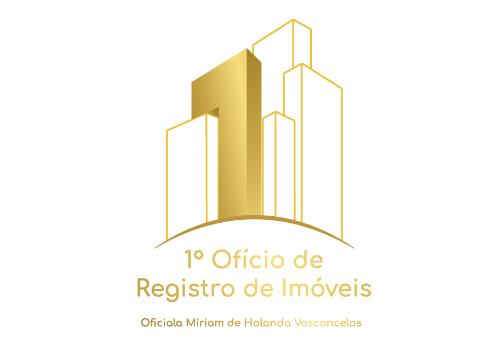 DECLARAÇÃO COMPLEMENTAR DE DADOSPESSOA JURÍDICA (NECESSÁRIO PREENCHIMENTO COMPLETO)À OFICIALA DO REGISTRO DE IMÓVEIS DE RECIFE/PE.Razão social:Nome fantasia (se houver):CNPJ:					E-mail:					Tel:Endereço Av/Rua: N°             		Complemento:                           		  Bairro:                                      Cidade/UF:                                    				CEP:Dados do Beneficiário Final da pessoa jurídica (se houver)	Nome completo:	RG/órgão expedidor:				CPF:	* Art. 8º da Instrução Normativa RFB nº 1.863/2018.Proprietário [  ] ou sócio [  ] ou representante legal [  ] ou preposto [  ] que assina o requerimento:	Nome completo:	RG/órgão expedidor:				CPF:	Pessoa exposta politicamente, atualmente ou nos últimos 5 anos? [   ] SIM    [   ] NÃO	Familiar de pessoa exposta politicamente? [   ] SIM   [   ] NÃO	Colaborador estreito de pessoa exposta politicamente? [   ] SIM [   ] NÃO	* Pessoa Politicamente Exposta: Resolução ME nº 29/2017	Tem envolvimento com terrorismo? [   ] SIM   [   ] NÃO	* Atos definidos na Resolução ME nº 31/2019DECLARO os dados acima em atendimento ao Provimento nº 88/CNJ/2019, para fins de completar os dados essenciais de cadastro faltantes no título apresentado a protocolo. DECLARO serem verdadeiros todas as informações prestadas, sob as penas da lei.RECIFE/PE,        de                                  de                      .Assinatura do(a) requerente com firma reconhecida(Instruir com cópia de documento que comprove poderes de representação da PJ e pessoal)